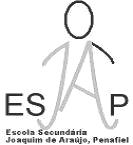 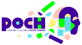 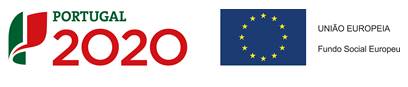 1-  Objeto de AvaliaçãoA prova tem como referência os conteúdos programáticos do módulo 1 – “Eu e o Mundo Profissional”. Esta prova pretende avaliar o uso da Língua Inglesa com apropriação das regras do sistema e do seu funcionamento, isto é, avaliar a capacidade de interpretação e produção de texto usando as competências discursivas e estratégicas. Desta forma, o aluno deverá ser capaz de compreender textos simples no âmbito das temáticas abordadas, expressar uma opinião crítica e fundamentada acerca dos subtemas e utilizar vocabulário específico.2-  Características da ProvaA prova é constituída por  itens  de  escolha múltipla, ligação de palavras/expressões sinónimas, completação de frases com a informação correta; completação de espaços,assim  como  de  respostaaberta relacionados com a leitura e interpretação de um texto relacionado com os (sub)temas. A prova inclui itens gramaticais e de elaboração de um questionário (tipo entrevista). O aluno deverá também produzir  um  texto  relacionado com o  tema  proposto.3-  Estrutura da ProvaGrupo I – Leitura e compreensão (exercícios de seleção da opção correta, ligação de palavras ou expressões sinónimas, completação de frases com a opção correta; questionário);Grupo II – Gramática e vocabulário (exercício de formulação de questões para as respostas indicadas, vários exercícios gramaticais de completação de espaçose escolha múltipla);Grupo III – Composição.4-  Conteúdos5-  Material a utilizarMaterial de escrita: caneta ou esferográfica de tinta azul ou preta.Dicionário Unilingue e/ ou Bilingue.Não é permitido o uso de lápis, nem de caneta-corretora ou qualquer tipo de equipamento tecnológico, exceto se autorizado.6- Critérios Gerais de Classificação da Ficha de AvaliaçãoAs classificações a atribuir às respostas resultam da aplicação dos critérios gerais e específicos de classificação.ANO LETIVO 2015 / 2016MATRIZ DA PROVA DE EXAME DE RECUPERAÇÂO DE MÓDULOS 2ª ÉPOCA DE RECUPERAÇÃO DE MÓDULOS – setembro de 2016Modalidade: Prova EscritaDisciplina: InglêsMÓDULO 1 – Eu e o Mundo Profissional                                                                Duração da Prova: 90 minutosTemáticosMódulo 1 (subtemas):(1)  O trabalho;(2)  O Inglês no mundo do trabalho;Gramaticaise VocabularesWh question words: What / When / Who / Where, etc.Personal Pronouns (subject and object function): I / You / He / She…; Me / You / Him / Her…Possessive Determiners and Pronouns:My / Your / His / Her…; Mine / Yours / His / Hers…The Present Simple and Continuous.Definite Article (The);Indefinite Articles (a / an); Zero Article (ø).Vocabulary related to Jobs and Professions.